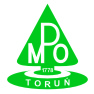 Rozdział IIIFormularze ponadto oświadczam, że:zapoznałem się ze specyfikacją istotnych warunków zamówienia i  nie wnoszę do niej zastrzeżeń.uważam się za związanego ofertą przez okres 60  dni wskazany w siwz ,zapoznałem się z treścią projektu umowy i nie wnoszę do niego zastrzeżeń 
i zobowiązuję się do zawarcia umowy na warunkach w niej określonych w przypadku gdyby uznano moją ofertę za najkorzystniejszą,wykonam przedmiot zamówienia przy użyciu własnych sił i środków/* [wskazać odpowiednio] wykonam przedmiot zamówienia przy pomocy podwykonawców. 

Zakres podwykonawstwa……………………………………………………………………………………………………………………………………………………………………………………………………………………………………………………………………………………………….………………………………........................... dnia .........................................................................................................[ podpis wykonawcy ]Ja, niżej podpisany.......................................................................................................................[imię i nazwisko]jako upoważniony do reprezentowania wykonawcy /firmy...............................................................................................................................................................................................................[nazwa firmy]oświadczam, że :posiadam uprawnienia do wykonania przedmiotu zamówienia, posiadam doświadczenie oraz wiedzę do wykonania zamówienia,dysponuję odpowiednim potencjałem technicznym oraz osobami zdolnymi do wykonania zamówienia. 
*Dysponuję  autoryzowanym punktem serwisowym położonym w odległości ………….. km od siedziby Zamawiającego, licząc dojazd najbliższą drogą publiczną.
Nazwa : …………………………………………………………………………………
…………………………………………………………………………………………..
adres: ……………………………………………………………………………………
telefon: ………………………………………………………………………………….faks : …………………………………………………………………………………….
czas  pracy serwisu …..………………………………………………………………… 
godziny pracy magazynu : ……………………………………………………………...znajduję się w sytuacji ekonomicznej i finansowej zapewniającej wykonanie przedmiotu zamówienia……………………...data ……………                                                                   …...............................................[pieczęć i podpis wykonawcy ]*wpisać dane Ja, niżej podpisany............................................................................................................................[imię i nazwisko]jako upoważniony do reprezentowania dostawcy/firmy............................................................................................................................................................................................................................[nazwa firmy]po zapoznaniu się z treścią art.24 ust.1 i 2 pkt. 5) oświadczam, że na dzień składania ofert nie podlegam wykluczeniu z postępowania o niniejsze zamówienie.……………………...data ……………                                                                   …...............................................[pieczęć i podpis wykonawcy ]Wyciąg  art. 24 ust. 1 u P.Z p.Z postępowania o udzielenie zamówienia wyklucza się:wykonawców, którzy wyrządzili szkodę, nie wykonując zamówienia lub wykonując jenienależycie, lub zostali zobowiązani do zapłaty kary umownej, jeżeli szkoda ta lub obowiązek zapłaty kary umownej wynosiły nie mniej niż 5% wartości realizowanegozamówienia i zostały stwierdzone orzeczeniem sadu, które uprawomocniło się w okresie 3 lat przed wszczęciem postępowania;1a) wykonawców, z którymi dany zamawiający rozwiązał albo wypowiedział umowę w sprawie zamówienia publicznego albo odstąpił od umowy w sprawie zamówienia publicznego, z powodu okoliczności, za które wykonawca ponosi odpowiedzialność, jeżeli rozwiązanie albo wypowiedzenie umowy albo odstąpienie od niej nastąpiło w okresie 3 lat przed wszczęciem postępowania, a wartość niezrealizowanego zamówienia wyniosła co najmniej 5% wartości umowy;wykonawców, w stosunku do których otwarto likwidację lub których upadłość ogłoszono, z wyjątkiem wykonawców, którzy po ogłoszeniu upadłości zawarli układ zatwierdzony prawomocnym postanowieniem sądu, jeżeli układ nie przewiduje zaspokojenia wierzycieli przez likwidację majątku upadłego;wykonawców, którzy zalegają z uiszczeniem podatków, opłat lub składek na ubezpieczenia społeczne lub zdrowotne, z wyjątkiem przypadków gdy uzyskali oni przewidziane prawem zwolnienie, odroczenie, rozłożenie na raty zaległych płatności lub wstrzymanie w całości wykonania decyzji właściwego organu;osoby fizyczne, które prawomocnie skazano za przestępstwo popełnione w związku 
z postępowaniem o udzielenie zamówienia, przestępstwo przeciwko prawom osób wykonujących pracę zarobkową, przestępstwo przeciwko środowisku, przestępstwo przekupstwa, przestępstwo przeciwko obrotowi gospodarczemu lub inne przestępstwo popełnione w celu osiągnięcia korzyści majątkowych, a także za przestępstwo skarbowe lub przestępstwo udziału w zorganizowanej grupie albo związku mających na celu popełnienie przestępstwa lub przestępstwa skarbowego,spółki jawne, których wspólnika prawomocnie skazano za przestępstwo popełnione w związku z postępowaniem o udzielenie zamówienia, przestępstwo przeciwko prawom osób wykonujących pracę zarobkową, przestępstwo przeciwko środowisku, przestępstwo przekupstwa, przestępstwo przeciwko obrotowi gospodarczemu lub inne przestępstwo popełnione w celu osiągnięcia korzyści majątkowych, a także za przestępstwo skarbowe lub przestępstwo udziału w zorganizowanej grupie albo związku mających na celu popełnienie przestępstwa lub przestępstwa skarbowego;strona 1z 2spółki partnerskie, których partnera lub członka zarządu prawomocnie skazano za przestępstwo popełnione w związku z postępowaniem o udzielenie zamówienia, przestępstwo przeciwko prawom osób wykonujących prace zarobkową, przestępstwo przeciwko środowisku, przestępstwo przekupstwa, przestępstwo przeciwko obrotowi gospodarczemu lub inne przestępstwo popełnione w celu osiągnięcia korzyści majątkowych, a także za przestępstwo skarbowe lub przestępstwo udziału w zorganizowanej grupie albo związku mających na celu popełnienie przestępstwa lub przestępstwa skarbowego;spółki komandytowe oraz spółki komandytowo-akcyjne, których komplementariusza prawomocnie skazano za przestępstwo popełnione w związku z postępowaniem o udzielenie zamówienia, przestępstwo przeciwko prawom osób wykonujących pracę zarobkową, przestępstwo przeciwko środowisku, przestępstwo przekupstwa, przestępstwo przeciwko obrotowi gospodarczemu lub inne przestępstwo popełnione w celu osiągnięcia korzyści majątkowych, a także za przestępstwo skarbowe lub przestępstwo udziału w zorganizowanej grupie lub związku mających na celu popełnienie przestępstwa lub przestępstwa skarbowego;osoby prawne, których urzędującego członka organu zarządzającego prawomocnie skazano za przestępstwo popełnione w związku z postępowaniem o udzielenie zamówienia, przestępstwo przeciwko prawom osób wykonujących pracę zarobkową, przestępstwo przeciwko środowisku, przestępstwo przekupstwa, przestępstwo przeciwko obrotowi gospodarczemu lub inne przestępstwo popełnione w celu osiągnięcia korzyści majątkowych, a także za przestępstwo skarbowe lub przestępstwo udziału w zorganizowanej grupie lub związku mających na celu popełnienie przestępstwa lub przestępstwa skarbowego;podmioty zbiorowe, wobec których są orzekł zakaz ubiegania się o zamówienia na podstawie przepisów o odpowiedzialności podmiotów zbiorowych za czyny zabronione pod groźbą kary.wykonawców będących osobami fizycznymi, które prawomocnie skazano za przestępstwo, o którym mowa w art. 9 lub art. 10 ustawy z dnia 15 czerwca 2012 r. o skutkach powierzania wykonywania pracy cudzoziemcom przebywającym wbrew przepisom na terytorium Rzeczypospolitej Polskiej (Dz. U. poz. 769) – przez okres 1 roku od dnia uprawomocnienia sie wyroku.wykonawców będących spółka jawna, spółka partnerska, spółka komandytowa, spółka komandytowo-akcyjna lub osoba prawna, których odpowiednio wspólnika, partnera, członka zarządu, komplementariusza lub urzędującego członka organu zarządzającego prawomocnie skazano za przestępstwo, o którym mowa w art. 9 lub art. 10 ustawy z dnia 15 czerwca 2012 r. o skutkach powierzania wykonywania pracy cudzoziemcom przebywającym wbrew przepisom na terytorium Rzeczypospolitej Polskiej – przez okres 1 roku od dnia uprawomocnienia sie wyroku.Z postępowania wyklucza się również wykonawców którzy : Art.24 ust.2 pkt.5) uPzp - należąc do tej samej grupy kapitałowej, w rozumieniu ustawy z dnia 16 lutego 2007 r. o ochronie konkurencji i konsumentów (Dz. U. Nr 50, poz. 331, z pózn. zm.5)), złożyli odrębne oferty lub wnioski o dopuszczenie do udziału w tym samym postępowaniu, chyba że wykażą że istniejące miedzy nimi powiązania nie prowadza do zachwiania uczciwej konkurencji pomiędzy wykonawcami w postępowaniu o udzielenie zamówienia.strona 2 z 2Ja, niżej podpisany.......................................................................................................................[imię i nazwisko]jako upoważniony do reprezentowania wykonawcy/firmy……….........................................................................................................................................................................................................[nazwa firmy]po zapoznaniu się z treścią art.24 ust.1 pkt2 oświadczam, że na dzień składania ofert nie podlegam wykluczeniu z postępowania o niniejsze zamówienie na podstawie okoliczności zawartych w treści niniejszego przepisu.Wyciąg z art.24 ust.1 pkt2 uPzp.Z postępowania o udzielenie zamówienia wyklucza się:wykonawców, w stosunku do których otwarto likwidację lub których upadłość ogłoszono, z wyjątkiem wykonawców, którzy po ogłoszeniu upadłości zawarli układ zatwierdzony prawomocnym postanowieniem sądu, jeżeli układ nie przewiduje zaspokojenia wierzycieli przez likwidację majątku upadłego;……………………...data ……………                                                                   …...............................................[pieczęć i podpis wykonawcy ]strona 1 z 1Ja, niżej podpisany......................................................................................................................[imię i nazwisko]jako upoważniony do reprezentowania dostawcy/firmy.....................................................................................................................................................................................................................[nazwa firmy]Oświadczam, że:informacje zawarte w ofercie (wyspecyfikowane poniżej), stanowią tajemnicę przedsiębiorstwa 
w rozumieniu przepisów ustawy o zwalczaniu nieuczciwej konkurencji
z dnia 16 kwietnia 1993 r. (Dz. U. Z 2003 r., Nr 153, poz. 1503 z p. zm.),
nie mogą być udostępnione osobom trzecim*/ innym uczestnikom postępowania i winny być przechowywane przez okres 4 lat w sposób gwarantujący ich poufność..................................................................................................................................................................................................................................................................................................................................................................................................................................................................................................................... 
..............................................[podpis i pieczątka imienna]....................................., dnia......................................* niepotrzebne skreślić* powyżej należy wypisać nazwy dokumentów poufnych zamieszczonych w ofercie, * dokumenty poufne  należy umieścić w ofercie jako oddzielny rozdział.
* wykonawca nie może zastrzec informacji, o których mowa w art. 86 ust.4 tj.: cena oferty, termin
   wykonania zamówienia, warunków płatności.Ja, niżej podpisany......................................................................................................................[imię i nazwisko]jako upoważniony do reprezentowania dostawcy/firmy.....................................................................................................................................................................................................................[nazwa firmy]Oświadczam, że:  nie należę do grupy kapitałowej, o której mowa w ustawie z dnia 16 lutego 2007 r.  
o ochronie konkurencji i konsumentów  (Dz. U. Nr 50, poz. 331, z późn. zm). ……………………...data ……………                                                                   …...............................................[pieczęć i podpis wykonawcy ]Uwaga : W przypadku, gdy wykonawca należy do grupy kapitałowej składa oświadczenia wg treści zał.5a strona 1 z 1Ja, niżej podpisany......................................................................................................................[imię i nazwisko]jako upoważniony do reprezentowania dostawcy/firmy.....................................................................................................................................................................................................................[nazwa firmy]Oświadczam, że:  należę do grupy kapitałowej, o której mowa w ustawie z dnia 16 lutego 2007 r.  o ochronie konkurencji i konsumentów  (Dz. U. Nr 50, poz. 331, z późn. zm).Dane: ……………………………………………………………………………………(nazwa i dane adresowe)Lista podmiotów należących do tej samej grupy kapitałowej:1. ……………………………………………………………………………….2. . ……………………………………………………………………………...3. ……………………………………………………………………………….……………………...data ……………                                                                   …...............................................[pieczęć i podpis wykonawcy ]Uwaga: W sytuacji zaistnienia  powyższych okoliczności wykonawca wypełnia Formularz , który jest w wersji dokumentu Word. Liczbę miejsc  na liście należy  dostosować do potrzeb wykonawcy. Zintegrowany System ZarządzaniaZintegrowany System ZarządzaniaRozdział IIIZałącznik nr 1 do SIWZFORMULARZ  OFERTOWYPojazdy do zbierania odpadów – śmieciarki – leasing operacyjnyFORMULARZ  OFERTOWYPojazdy do zbierania odpadów – śmieciarki – leasing operacyjnyRozdział IIIZałącznik nr 1 do SIWZFORMULARZ  OFERTOWYPojazdy do zbierania odpadów – śmieciarki – leasing operacyjnyFORMULARZ  OFERTOWYPojazdy do zbierania odpadów – śmieciarki – leasing operacyjnyZnak: SK/ZP- 16 /2013siwz z dnia 14 czerwca 2013 r.siwz z dnia 14 czerwca 2013 r.Znak: SK/ZP- 16 /2013zamawiającyMiejskie Przedsiębiorstwo Oczyszczania Spółka z o. o. z siedzibą w Toruniu przy ul. Grudziądzkiej  159,REGON:  870525973  NIP:   879-016-92-80Sąd Rejonowy w Toruniu, VII Wydział Gospodarczy Krajowego Rejestru Sądowego KRS 0000151221Kapitał zakładowy: 8. 469. 500 PLNzamawiającyMiejskie Przedsiębiorstwo Oczyszczania Spółka z o. o. z siedzibą w Toruniu przy ul. Grudziądzkiej  159,REGON:  870525973  NIP:   879-016-92-80Sąd Rejonowy w Toruniu, VII Wydział Gospodarczy Krajowego Rejestru Sądowego KRS 0000151221Kapitał zakładowy: 8. 469. 500 PLNzamawiającyMiejskie Przedsiębiorstwo Oczyszczania Spółka z o. o. z siedzibą w Toruniu przy ul. Grudziądzkiej  159,REGON:  870525973  NIP:   879-016-92-80Sąd Rejonowy w Toruniu, VII Wydział Gospodarczy Krajowego Rejestru Sądowego KRS 0000151221Kapitał zakładowy: 8. 469. 500 PLNzamawiającyMiejskie Przedsiębiorstwo Oczyszczania Spółka z o. o. z siedzibą w Toruniu przy ul. Grudziądzkiej  159,REGON:  870525973  NIP:   879-016-92-80Sąd Rejonowy w Toruniu, VII Wydział Gospodarczy Krajowego Rejestru Sądowego KRS 0000151221Kapitał zakładowy: 8. 469. 500 PLNDANE DOTYCZĄCE WYKONawCY/*wpisać daneNAZWA:  ......................................................................................................................................................................................SIEDZIBA...........................................................................  ul. .....................................................................................................NR TELEFONU .................. .  NR FAKS ............................. ,e-mail: …………………………/* dane bezwzględnie wymagane NIP .....................................................................................  REGON ..........................................................................................KRS …………………………………………………….………  Kapitał zakładowy : ……………………………………………………DANE DOTYCZĄCE WYKONawCY/*wpisać daneNAZWA:  ......................................................................................................................................................................................SIEDZIBA...........................................................................  ul. .....................................................................................................NR TELEFONU .................. .  NR FAKS ............................. ,e-mail: …………………………/* dane bezwzględnie wymagane NIP .....................................................................................  REGON ..........................................................................................KRS …………………………………………………….………  Kapitał zakładowy : ……………………………………………………DANE DOTYCZĄCE WYKONawCY/*wpisać daneNAZWA:  ......................................................................................................................................................................................SIEDZIBA...........................................................................  ul. .....................................................................................................NR TELEFONU .................. .  NR FAKS ............................. ,e-mail: …………………………/* dane bezwzględnie wymagane NIP .....................................................................................  REGON ..........................................................................................KRS …………………………………………………….………  Kapitał zakładowy : ……………………………………………………DANE DOTYCZĄCE WYKONawCY/*wpisać daneNAZWA:  ......................................................................................................................................................................................SIEDZIBA...........................................................................  ul. .....................................................................................................NR TELEFONU .................. .  NR FAKS ............................. ,e-mail: …………………………/* dane bezwzględnie wymagane NIP .....................................................................................  REGON ..........................................................................................KRS …………………………………………………….………  Kapitał zakładowy : ……………………………………………………Oferta wspólna /* wypełnić, o ile dotyczy Ustanowionym pełnomocnikiem do reprezentowania w postępowaniu o udzielenie zamówienia 
i /*lub zawarcia umowy jest (są):  ………………………………………….., zakres odpowiedzialności NAZWA:  ......................................................................................................................................................................................SIEDZIBA...........................................................................  ul. .....................................................................................................NR TELEFONU .................. .  NR FAKS ............................. ,e-mail: …………………………/* dane bezwzględnie wymagane NIP .....................................................................................  REGON ..........................................................................................KRS …………………………………………………….………  Kapitał zakładowy : ……………………………………………………Oferta wspólna /* wypełnić, o ile dotyczy Ustanowionym pełnomocnikiem do reprezentowania w postępowaniu o udzielenie zamówienia 
i /*lub zawarcia umowy jest (są):  ………………………………………….., zakres odpowiedzialności NAZWA:  ......................................................................................................................................................................................SIEDZIBA...........................................................................  ul. .....................................................................................................NR TELEFONU .................. .  NR FAKS ............................. ,e-mail: …………………………/* dane bezwzględnie wymagane NIP .....................................................................................  REGON ..........................................................................................KRS …………………………………………………….………  Kapitał zakładowy : ……………………………………………………Oferta wspólna /* wypełnić, o ile dotyczy Ustanowionym pełnomocnikiem do reprezentowania w postępowaniu o udzielenie zamówienia 
i /*lub zawarcia umowy jest (są):  ………………………………………….., zakres odpowiedzialności NAZWA:  ......................................................................................................................................................................................SIEDZIBA...........................................................................  ul. .....................................................................................................NR TELEFONU .................. .  NR FAKS ............................. ,e-mail: …………………………/* dane bezwzględnie wymagane NIP .....................................................................................  REGON ..........................................................................................KRS …………………………………………………….………  Kapitał zakładowy : ……………………………………………………Oferta wspólna /* wypełnić, o ile dotyczy Ustanowionym pełnomocnikiem do reprezentowania w postępowaniu o udzielenie zamówienia 
i /*lub zawarcia umowy jest (są):  ………………………………………….., zakres odpowiedzialności NAZWA:  ......................................................................................................................................................................................SIEDZIBA...........................................................................  ul. .....................................................................................................NR TELEFONU .................. .  NR FAKS ............................. ,e-mail: …………………………/* dane bezwzględnie wymagane NIP .....................................................................................  REGON ..........................................................................................KRS …………………………………………………….………  Kapitał zakładowy : ……………………………………………………Nazwa samochodu  (podwozie )  - Marka ……………………………………………………………………………………………………….…………………….Typ: …………………………………………………………………, rok produkcji: ……………..………..……………Zabudowa : ………………………………………………………………………………………………………………….Typ: ……………………………………………………………, rok produkcji: ……………………………………………Nazwa samochodu  (podwozie )  - Marka ……………………………………………………………………………………………………….…………………….Typ: …………………………………………………………………, rok produkcji: ……………..………..……………Zabudowa : ………………………………………………………………………………………………………………….Typ: ……………………………………………………………, rok produkcji: ……………………………………………Nazwa samochodu  (podwozie )  - Marka ……………………………………………………………………………………………………….…………………….Typ: …………………………………………………………………, rok produkcji: ……………..………..……………Zabudowa : ………………………………………………………………………………………………………………….Typ: ……………………………………………………………, rok produkcji: ……………………………………………Nazwa samochodu  (podwozie )  - Marka ……………………………………………………………………………………………………….…………………….Typ: …………………………………………………………………, rok produkcji: ……………..………..……………Zabudowa : ………………………………………………………………………………………………………………….Typ: ……………………………………………………………, rok produkcji: ……………………………………………Cena  netto samochodu (bez kosztów leasingu )  : ………………………………. zł/netto + …………….. %VATCena brutto  samochodu                                        ……………………………… zł/bruttoCena  netto samochodu (bez kosztów leasingu )  : ………………………………. zł/netto + …………….. %VATCena brutto  samochodu :                                      ……………………………… zł/bruttoCena  netto samochodu (bez kosztów leasingu )  : ………………………………. zł/netto + …………….. %VATCena brutto  samochodu                                        ……………………………… zł/bruttoCena  netto samochodu (bez kosztów leasingu )  : ………………………………. zł/netto + …………….. %VATCena brutto  samochodu :                                      ……………………………… zł/bruttoCena  netto samochodu (bez kosztów leasingu )  : ………………………………. zł/netto + …………….. %VATCena brutto  samochodu                                        ……………………………… zł/bruttoCena  netto samochodu (bez kosztów leasingu )  : ………………………………. zł/netto + …………….. %VATCena brutto  samochodu :                                      ……………………………… zł/bruttoCena  netto samochodu (bez kosztów leasingu )  : ………………………………. zł/netto + …………….. %VATCena brutto  samochodu                                        ……………………………… zł/bruttoCena  netto samochodu (bez kosztów leasingu )  : ………………………………. zł/netto + …………….. %VATCena brutto  samochodu :                                      ……………………………… zł/bruttoWartość  oferty NETTO (bez podatku VAT)cyfrowo:słownie:Wartość  oferty NETTO (bez podatku VAT)cyfrowo:słownie:% PODATKU VAT     wartość podatku VATcyfrowo:słownie% PODATKU VAT     wartość podatku VATcyfrowo:słownie............................................................................................................................................................................Wartość  oferty BRUTTO (z podatkiem VAT).cyfrowo:słownie:Wartość  oferty BRUTTO (z podatkiem VAT).cyfrowo:słownie:TERMIN wykonania zamówieniaTERMIN wykonania zamówienia ……. tygodni od daty zawarcia umowy  ……. tygodni od daty zawarcia umowy OKRES LEASINGU OKRES LEASINGU  ………  miesięcy  ………  miesięcy CZYNSZ INICJACYJNY TERMIN WNIESIENIA CZYNSZU  INICJALNEGO Forma rozliczenia Termin płatności faktury  za czynszCZYNSZ INICJACYJNY TERMIN WNIESIENIA CZYNSZU  INICJALNEGO Forma rozliczenia Termin płatności faktury  za czynsz…..% wartości przedmiotu umowy.............................................. zł/netto + …….. %VAT……………………………………….… w formie przelewu ……………………………………………………………… Faktura VAT…………………. dni od daty dostarczenia faktury Zamawijącemu…..% wartości przedmiotu umowy.............................................. zł/netto + …….. %VAT……………………………………….… w formie przelewu ……………………………………………………………… Faktura VAT…………………. dni od daty dostarczenia faktury ZamawijącemuWYKUP PRZEDMIOTU ZAMÓWIENIAWYKUP PRZEDMIOTU ZAMÓWIENIA…………… % Wartości przedmiotu umowy…………… % Wartości przedmiotu umowyWARUNKI PŁATNOŚCI RAT  LEASINGOWYCH WARUNKI PŁATNOŚCI RAT  LEASINGOWYCH Raty leasingu płatne będą  zgodnie z przedłożonym harmonogramem. Pierwsza rata leasingowa zostanie opłacona  w terminie ………. dni po przyjęciu przez Zamawiającego przedmiotu zamówienia i podpisaniu protokołu odbioru .Raty leasingu płatne będą  zgodnie z przedłożonym harmonogramem. Pierwsza rata leasingowa zostanie opłacona  w terminie ………. dni po przyjęciu przez Zamawiającego przedmiotu zamówienia i podpisaniu protokołu odbioru .WSKAŹNIKI ZMIANY CENY   (wysokości rat leasingowych)WSKAŹNIKI ZMIANY CENY   (wysokości rat leasingowych)Zmiana w stosunku do WIBOR 1M  WIBOR 1M z dnia ………;  ……..…. %Zmiana w stosunku do WIBOR 1M  WIBOR 1M z dnia ………;  ……..…. %DŁUGOŚĆ OKRESU GWARANCJIpodwoziezabudowa komunalna układ napędowy.DŁUGOŚĆ OKRESU GWARANCJIpodwoziezabudowa komunalna układ napędowy. …………………….. MIESIĘCY  …………………….. MIESIĘCY Data i podpis Wykonawcy Data i podpis Wykonawcy Zintegrowany System ZarządzaniaRozdział IIIZałącznik nr 1 doSIWZFORMULARZ  OFERTOWYOświadczenia Pojazdy do zbierania odpadów – śmieciarki – leasing operacyjnyRozdział IIIZałącznik nr 1 doSIWZFORMULARZ  OFERTOWYOświadczenia Pojazdy do zbierania odpadów – śmieciarki – leasing operacyjnyZnak: SK/ZP- 16/2013siwz z dnia 14 czerwca  2013 r.Znak: SK/ZP- 16/2013Zintegrowany System ZarządzaniaRozdział IIZałącznik nr 2 doSIWZOświadczenie – art.22 ust.1 uPzpPojazdy do zbierania odpadów – śmieciarki – leasing operacyjnyRozdział IIZałącznik nr 2 doSIWZOświadczenie – art.22 ust.1 uPzpPojazdy do zbierania odpadów – śmieciarki – leasing operacyjnyZnak: SK/ZP-16/2013siwz z dnia 16 czerwca  2013 r.Znak: SK/ZP-16/2013Zintegrowany System ZarządzaniaRozdział IIIZałącznik nr 3 doSIWZOświadczenie- art.24 ust.1Pojazdy do zbierania odpadów – śmieciarki – leasing operacyjnyRozdział IIIZałącznik nr 3 doSIWZOświadczenie- art.24 ust.1Pojazdy do zbierania odpadów – śmieciarki – leasing operacyjnyZnak: SK/ZP- 16/2013siwz z dnia 14 czerwca  2013 r.Znak: SK/ZP- 16/2013Zintegrowany System ZarządzaniaRozdział IIIZałącznik nr 3.1 doSIWZOświadczenie z art. 24 ust.1 pkt.2 uPzpPojazdy do zbierania odpadów – śmieciarki – leasing operacyjnyRozdział IIIZałącznik nr 3.1 doSIWZOświadczenie z art. 24 ust.1 pkt.2 uPzpPojazdy do zbierania odpadów – śmieciarki – leasing operacyjnyZnak:  SK/ZP- 16/2013siwz z dnia 14 czerwca 2013 r.Znak:  SK/ZP- 16/2013Zintegrowany System ZarządzaniaRozdział IIIZałącznik nr 4 doSIWZOŚWIADCZENIEPojazdy do zbierania odpadów – śmieciarki – leasing operacyjnyRozdział IIIZałącznik nr 4 doSIWZOŚWIADCZENIEPojazdy do zbierania odpadów – śmieciarki – leasing operacyjnyZnak: SK /ZP- 16/2013siwz z dnia 14 czerwca  2013 r.Znak: SK /ZP- 16/2013Zintegrowany System ZarządzaniaRozdział IIIZałącznik nr 5 doSIWZOŚWIADCZENIEPojazdy do zbierania odpadów – śmieciarki – leasing operacyjnyRozdział IIIZałącznik nr 5 doSIWZOŚWIADCZENIEPojazdy do zbierania odpadów – śmieciarki – leasing operacyjnyZnak: SK /ZP- 16 /2013siwz z dnia 14 czerwca 2013 r.Znak: SK /ZP- 16 /2013Zintegrowany System ZarządzaniaRozdział IIIZałącznik nr 5a doSIWZOŚWIADCZENIEPojazdy do zbierania odpadów – śmieciarki – leasing operacyjnyRozdział IIIZałącznik nr 5a doSIWZOŚWIADCZENIEPojazdy do zbierania odpadów – śmieciarki – leasing operacyjnyZnak: SK /ZP- 16 /2013siwz z dnia 14 czerwca 2013 r.Znak: SK /ZP- 16 /2013